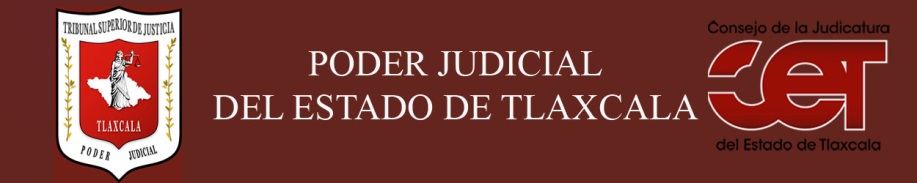 Formato público de Curriculum VitaeI.- DATOS GENERALES:I.- DATOS GENERALES:Nombre:Ernestina Carro RoldánCargo en el Poder Judicial: Juez Primero Penal del Distrito Judicial de Guridi y AlcocerÁrea de Adscripción: Poder Judicial del Estado de TlaxcalaFecha de Nacimiento: (cuando se requiera para ejercer el cargo) 23 de marzo de 1964II.- PREPARACIÓN ACADÉMICA: II.- PREPARACIÓN ACADÉMICA: Último grado de estudios:Estudios DoctoralesInstitución:Universidad Autónoma de TlaxcalaPeriodo:1997-1998Documento: Certificado de EstudiosTítulo Profesional: Cédula: Estudios Profesionales:Abogado Notario y Actuario2308093Institución: Universidad Autónoma de PueblaPeriodo: 1982-1987Documento: Título ProfesionalCédula: III.- EXPERIENCIA LABORAL: a)  tres últimos empleosIII.- EXPERIENCIA LABORAL: a)  tres últimos empleosIII.- EXPERIENCIA LABORAL: a)  tres últimos empleos1Periodo (día/mes/año) a (día/mes/año):27 de noviembre de 2015Nombre de la Empresa:Nombre de la Empresa:Poder Judicial del Estado de TlaxcalaCargo o puesto desempeñado:Cargo o puesto desempeñado:Juez Primero Penal del Distrito Judicial de Guridi y AlcocerCampo de Experiencia:  Campo de Experiencia:  Jurisdiccional2Periodo (día/mes/año) a (día/mes/año):Febrero 2011 al febrero del 2014Nombre de la Empresa:Nombre de la Empresa:Poder Judicial del Estado de TlaxcalaCargo o puesto desempeñado:Cargo o puesto desempeñado:Consejera de la Judicatura del Poder Judicial del Estado de TlaxcalaCampo de Experiencia:  Campo de Experiencia:  Administrativo3Periodo (día/mes/año) a (día/mes/año):18 de febrero del 2011Nombre de la Empresa:Nombre de la Empresa:Poder Judicial del Estado de TlaxcalaCargo o puesto desempeñado:Cargo o puesto desempeñado:Juez Civil Campo de Experiencia:  Campo de Experiencia:  JurisdiccionalIV.- EXPERIENCIA LABORAL: b)Últimos cargos en el Poder Judicial:IV.- EXPERIENCIA LABORAL: b)Últimos cargos en el Poder Judicial:IV.- EXPERIENCIA LABORAL: b)Últimos cargos en el Poder Judicial:Área de adscripciónPeriodo 1Juez Primero Penal del Distrito Judicial de Guridi y Alcocer. 27 de noviembre del 2015 a la fecha2Consejera de la Judicatura del Poder Judicial del Estado de Tlaxcala Febrero del 2011 a febrero del 20143Juez Civil del Poder Judicial del Estado de TlaxcalaFebrero 2014 a noviembre 2015V.- INFORMACION COMPLEMENTARIA:Últimos cursos y/o conferencias y/o capacitaciones y/o diplomados, etc. (de al menos cinco cursos)V.- INFORMACION COMPLEMENTARIA:Últimos cursos y/o conferencias y/o capacitaciones y/o diplomados, etc. (de al menos cinco cursos)V.- INFORMACION COMPLEMENTARIA:Últimos cursos y/o conferencias y/o capacitaciones y/o diplomados, etc. (de al menos cinco cursos)V.- INFORMACION COMPLEMENTARIA:Últimos cursos y/o conferencias y/o capacitaciones y/o diplomados, etc. (de al menos cinco cursos)Nombre del PonenteInstitución que impartióFecha o periodo11º. Congreso Iberoamericano, Justicia Penal Juvenil, Mecanismos alternativosTSJ18, 19 de Octubre 20182345VI.- Sanciones Administrativas Definitivas (dos ejercicios anteriores a la fecha):VI.- Sanciones Administrativas Definitivas (dos ejercicios anteriores a la fecha):VI.- Sanciones Administrativas Definitivas (dos ejercicios anteriores a la fecha):VI.- Sanciones Administrativas Definitivas (dos ejercicios anteriores a la fecha):SiNoEjercicioNota: Las sanciones definitivas se encuentran especificadas en la fracción  XVIII del artículo 63 de la Ley de Transparencia y Acceso a la Información Pública del Estado, publicadas en el sitio web oficial del Poder Judicial, en la sección de Transparencia.noVII.- Fecha de actualización de la información proporcionada:VII.- Fecha de actualización de la información proporcionada:Santa Anita Huiloac, Apizaco, Tlaxcala, a    3   de   enero     de  2019.Santa Anita Huiloac, Apizaco, Tlaxcala, a    3   de   enero     de  2019.